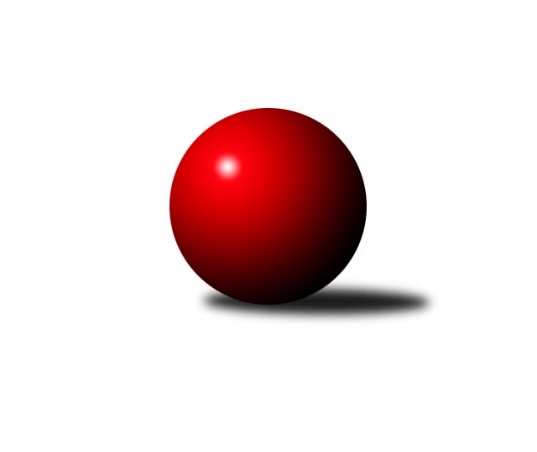 Č.13Ročník 2019/2020	15.8.2024 Okresní přebor Ostrava 2019/2020Statistika 13. kolaTabulka družstev:		družstvo	záp	výh	rem	proh	skore	sety	průměr	body	plné	dorážka	chyby	1.	TJ Sokol Bohumín E	12	10	0	2	67.5 : 28.5 	(91.5 : 52.5)	2378	20	1668	710	51.8	2.	SKK Ostrava B	12	8	0	4	57.0 : 39.0 	(78.5 : 65.5)	2364	16	1680	684	46.3	3.	TJ Sokol Bohumín D	11	7	1	3	55.5 : 32.5 	(74.0 : 58.0)	2357	15	1671	686	58.5	4.	SKK Ostrava C	12	7	1	4	55.5 : 40.5 	(78.5 : 65.5)	2392	15	1680	712	52.5	5.	TJ VOKD Poruba C	11	6	0	5	44.5 : 43.5 	(58.5 : 73.5)	2335	12	1650	685	61.5	6.	TJ Michalkovice B	11	4	1	6	37.5 : 50.5 	(60.0 : 72.0)	2328	9	1662	666	58.4	7.	TJ Unie Hlubina C	11	4	0	7	38.0 : 50.0 	(72.0 : 60.0)	2299	8	1617	682	56.9	8.	TJ Unie Hlubina E	12	2	1	9	33.5 : 62.5 	(56.5 : 87.5)	2238	5	1604	634	67.5	9.	TJ Sokol Bohumín F	12	2	0	10	27.0 : 69.0 	(54.5 : 89.5)	2261	4	1629	632	69Tabulka doma:		družstvo	záp	výh	rem	proh	skore	sety	průměr	body	maximum	minimum	1.	TJ Sokol Bohumín E	6	6	0	0	39.0 : 9.0 	(50.5 : 21.5)	2561	12	2584	2532	2.	TJ Sokol Bohumín D	6	6	0	0	37.5 : 10.5 	(45.0 : 27.0)	2492	12	2604	2412	3.	SKK Ostrava C	7	5	1	1	37.5 : 18.5 	(54.5 : 29.5)	2345	11	2376	2311	4.	TJ VOKD Poruba C	5	5	0	0	30.5 : 9.5 	(33.0 : 27.0)	2376	10	2518	2301	5.	SKK Ostrava B	6	5	0	1	33.5 : 14.5 	(43.0 : 29.0)	2337	10	2385	2294	6.	TJ Michalkovice B	5	3	1	1	22.0 : 18.0 	(34.5 : 25.5)	2337	7	2424	2171	7.	TJ Unie Hlubina C	5	3	0	2	23.5 : 16.5 	(37.0 : 23.0)	2416	6	2508	2364	8.	TJ Unie Hlubina E	6	2	0	4	20.0 : 28.0 	(28.0 : 44.0)	2324	4	2416	2211	9.	TJ Sokol Bohumín F	6	2	0	4	19.0 : 29.0 	(32.0 : 40.0)	2392	4	2474	2283Tabulka venku:		družstvo	záp	výh	rem	proh	skore	sety	průměr	body	maximum	minimum	1.	TJ Sokol Bohumín E	6	4	0	2	28.5 : 19.5 	(41.0 : 31.0)	2401	8	2695	2245	2.	SKK Ostrava B	6	3	0	3	23.5 : 24.5 	(35.5 : 36.5)	2375	6	2486	2308	3.	SKK Ostrava C	5	2	0	3	18.0 : 22.0 	(24.0 : 36.0)	2408	4	2464	2263	4.	TJ Sokol Bohumín D	5	1	1	3	18.0 : 22.0 	(29.0 : 31.0)	2358	3	2508	2242	5.	TJ Michalkovice B	6	1	0	5	15.5 : 32.5 	(25.5 : 46.5)	2325	2	2379	2282	6.	TJ Unie Hlubina C	6	1	0	5	14.5 : 33.5 	(35.0 : 37.0)	2307	2	2450	2173	7.	TJ VOKD Poruba C	6	1	0	5	14.0 : 34.0 	(25.5 : 46.5)	2324	2	2440	2186	8.	TJ Unie Hlubina E	6	0	1	5	13.5 : 34.5 	(28.5 : 43.5)	2238	1	2323	2170	9.	TJ Sokol Bohumín F	6	0	0	6	8.0 : 40.0 	(22.5 : 49.5)	2263	0	2398	2130Tabulka podzimní části:		družstvo	záp	výh	rem	proh	skore	sety	průměr	body	doma	venku	1.	TJ Sokol Bohumín E	8	7	0	1	46.0 : 18.0 	(63.5 : 32.5)	2426	14 	5 	0 	0 	2 	0 	1	2.	SKK Ostrava B	8	6	0	2	40.5 : 23.5 	(53.5 : 42.5)	2369	12 	4 	0 	0 	2 	0 	2	3.	TJ Sokol Bohumín D	8	5	0	3	38.5 : 25.5 	(55.0 : 41.0)	2352	10 	4 	0 	0 	1 	0 	3	4.	SKK Ostrava C	8	5	0	3	38.0 : 26.0 	(53.5 : 42.5)	2373	10 	4 	0 	1 	1 	0 	2	5.	TJ VOKD Poruba C	8	5	0	3	37.5 : 26.5 	(47.5 : 48.5)	2344	10 	4 	0 	0 	1 	0 	3	6.	TJ Michalkovice B	8	3	1	4	26.0 : 38.0 	(41.5 : 54.5)	2316	7 	2 	1 	1 	1 	0 	3	7.	TJ Unie Hlubina C	8	3	0	5	29.5 : 34.5 	(52.0 : 44.0)	2318	6 	2 	0 	1 	1 	0 	4	8.	TJ Unie Hlubina E	8	1	1	6	21.0 : 43.0 	(33.0 : 63.0)	2240	3 	1 	0 	3 	0 	1 	3	9.	TJ Sokol Bohumín F	8	0	0	8	11.0 : 53.0 	(32.5 : 63.5)	2259	0 	0 	0 	3 	0 	0 	5Tabulka jarní části:		družstvo	záp	výh	rem	proh	skore	sety	průměr	body	doma	venku	1.	TJ Sokol Bohumín E	4	3	0	1	21.5 : 10.5 	(28.0 : 20.0)	2386	6 	1 	0 	0 	2 	0 	1 	2.	TJ Sokol Bohumín D	3	2	1	0	17.0 : 7.0 	(19.0 : 17.0)	2386	5 	2 	0 	0 	0 	1 	0 	3.	SKK Ostrava C	4	2	1	1	17.5 : 14.5 	(25.0 : 23.0)	2365	5 	1 	1 	0 	1 	0 	1 	4.	SKK Ostrava B	4	2	0	2	16.5 : 15.5 	(25.0 : 23.0)	2397	4 	1 	0 	1 	1 	0 	1 	5.	TJ Sokol Bohumín F	4	2	0	2	16.0 : 16.0 	(22.0 : 26.0)	2399	4 	2 	0 	1 	0 	0 	1 	6.	TJ Michalkovice B	3	1	0	2	11.5 : 12.5 	(18.5 : 17.5)	2360	2 	1 	0 	0 	0 	0 	2 	7.	TJ Unie Hlubina C	3	1	0	2	8.5 : 15.5 	(20.0 : 16.0)	2354	2 	1 	0 	1 	0 	0 	1 	8.	TJ VOKD Poruba C	3	1	0	2	7.0 : 17.0 	(11.0 : 25.0)	2314	2 	1 	0 	0 	0 	0 	2 	9.	TJ Unie Hlubina E	4	1	0	3	12.5 : 19.5 	(23.5 : 24.5)	2276	2 	1 	0 	1 	0 	0 	2 Zisk bodů pro družstvo:		jméno hráče	družstvo	body	zápasy	v %	dílčí body	sety	v %	1.	Lukáš Modlitba 	TJ Sokol Bohumín E 	12	/	12	(100%)	22.5	/	24	(94%)	2.	Lubomír Richter 	TJ Sokol Bohumín E 	11	/	12	(92%)	20	/	24	(83%)	3.	Petr Kuttler 	TJ Sokol Bohumín D 	10	/	10	(100%)	16	/	20	(80%)	4.	Martin Futerko 	SKK Ostrava C 	10	/	11	(91%)	20	/	22	(91%)	5.	David Zahradník 	TJ Sokol Bohumín E 	9	/	10	(90%)	16	/	20	(80%)	6.	Rudolf Riezner 	TJ Unie Hlubina C 	9	/	11	(82%)	17	/	22	(77%)	7.	Michal Blinka 	SKK Ostrava C 	9	/	12	(75%)	17.5	/	24	(73%)	8.	Miroslav Koloděj 	SKK Ostrava B 	9	/	12	(75%)	16	/	24	(67%)	9.	Jiří Koloděj 	SKK Ostrava B 	9	/	12	(75%)	16	/	24	(67%)	10.	Jaroslav Čapek 	SKK Ostrava B 	8	/	10	(80%)	14	/	20	(70%)	11.	Tomáš Polášek 	SKK Ostrava B 	8	/	11	(73%)	15.5	/	22	(70%)	12.	Radovan Kysučan 	TJ Unie Hlubina E 	7.5	/	12	(63%)	16	/	24	(67%)	13.	Richard Šimek 	TJ VOKD Poruba C 	7	/	8	(88%)	14	/	16	(88%)	14.	Markéta Kohutková 	TJ Sokol Bohumín D 	7	/	9	(78%)	12	/	18	(67%)	15.	Josef Jurášek 	TJ Michalkovice B 	7	/	10	(70%)	12	/	20	(60%)	16.	Miroslava Ševčíková 	TJ Sokol Bohumín E 	7	/	12	(58%)	11	/	24	(46%)	17.	Miroslav Paloc 	TJ Sokol Bohumín D 	6	/	8	(75%)	13	/	16	(81%)	18.	Günter Cviner 	TJ Sokol Bohumín F 	6	/	9	(67%)	12	/	18	(67%)	19.	Miroslav Heczko 	SKK Ostrava C 	6	/	9	(67%)	11	/	18	(61%)	20.	Michal Borák 	TJ Michalkovice B 	6	/	10	(60%)	10	/	20	(50%)	21.	František Deingruber 	SKK Ostrava C 	6	/	10	(60%)	9	/	20	(45%)	22.	Vladimír Sládek 	TJ Sokol Bohumín F 	6	/	11	(55%)	13	/	22	(59%)	23.	Ondřej Kohutek 	TJ Sokol Bohumín D 	6	/	11	(55%)	12	/	22	(55%)	24.	Martin Ševčík 	TJ Sokol Bohumín E 	6	/	12	(50%)	11	/	24	(46%)	25.	Veronika Rybářová 	TJ Unie Hlubina E 	6	/	12	(50%)	10.5	/	24	(44%)	26.	Vlastimil Pacut 	TJ Sokol Bohumín D 	5.5	/	10	(55%)	9	/	20	(45%)	27.	Jáchym Kratoš 	TJ VOKD Poruba C 	5	/	8	(63%)	8	/	16	(50%)	28.	Martin Gužík 	TJ Unie Hlubina C 	5	/	9	(56%)	12	/	18	(67%)	29.	Pavel Gerlich 	SKK Ostrava B 	5	/	11	(45%)	10	/	22	(45%)	30.	Daniel Herák 	TJ Unie Hlubina E 	5	/	12	(42%)	9.5	/	24	(40%)	31.	Radek Říman 	TJ Michalkovice B 	4.5	/	8	(56%)	8.5	/	16	(53%)	32.	Zdeněk Franěk 	TJ Sokol Bohumín D 	4	/	7	(57%)	7	/	14	(50%)	33.	Petr Řepecký 	TJ Michalkovice B 	4	/	8	(50%)	11	/	16	(69%)	34.	Jiří Břeska 	TJ Unie Hlubina C 	4	/	9	(44%)	11	/	18	(61%)	35.	Karel Kudela 	TJ Unie Hlubina C 	4	/	9	(44%)	9	/	18	(50%)	36.	Roman Klímek 	TJ VOKD Poruba C 	4	/	9	(44%)	8	/	18	(44%)	37.	Antonín Chalcář 	TJ VOKD Poruba C 	4	/	9	(44%)	7.5	/	18	(42%)	38.	Jan Petrovič 	TJ Unie Hlubina E 	4	/	9	(44%)	6	/	18	(33%)	39.	Michaela Černá 	TJ Unie Hlubina C 	4	/	10	(40%)	11.5	/	20	(58%)	40.	Ladislav Štafa 	TJ Sokol Bohumín F 	4	/	10	(40%)	9.5	/	20	(48%)	41.	Libor Mendlík 	TJ Unie Hlubina E 	4	/	10	(40%)	9	/	20	(45%)	42.	Jan Ščerba 	TJ Michalkovice B 	4	/	11	(36%)	12	/	22	(55%)	43.	Pavlína Krayzelová 	TJ Sokol Bohumín F 	4	/	11	(36%)	11	/	22	(50%)	44.	Oldřich Stolařík 	SKK Ostrava C 	3.5	/	9	(39%)	8.5	/	18	(47%)	45.	Helena Martinčáková 	TJ VOKD Poruba C 	3	/	5	(60%)	5	/	10	(50%)	46.	Jiří Číž 	TJ VOKD Poruba C 	3	/	6	(50%)	6	/	12	(50%)	47.	Jaroslav Hrabuška 	TJ VOKD Poruba C 	3	/	8	(38%)	3	/	16	(19%)	48.	Hana Zaškolná 	TJ Sokol Bohumín D 	3	/	10	(30%)	5	/	20	(25%)	49.	Miroslav Futerko 	SKK Ostrava C 	3	/	11	(27%)	7.5	/	22	(34%)	50.	Andrea Rojová 	TJ Sokol Bohumín E 	2.5	/	10	(25%)	11	/	20	(55%)	51.	Josef Navalaný 	TJ Unie Hlubina C 	2	/	5	(40%)	4.5	/	10	(45%)	52.	Blažena Kolodějová 	SKK Ostrava B 	2	/	5	(40%)	4	/	10	(40%)	53.	Miroslav Futerko 	SKK Ostrava C 	2	/	6	(33%)	5	/	12	(42%)	54.	Pavel Rybář 	TJ Unie Hlubina E 	2	/	8	(25%)	3.5	/	16	(22%)	55.	Jiří Adamus 	TJ VOKD Poruba C 	1.5	/	7	(21%)	4	/	14	(29%)	56.	David Stareček 	TJ VOKD Poruba C 	1	/	1	(100%)	2	/	2	(100%)	57.	Jan Stuś 	TJ Sokol Bohumín F 	1	/	2	(50%)	2	/	4	(50%)	58.	Radomíra Kašková 	TJ Michalkovice B 	1	/	2	(50%)	2	/	4	(50%)	59.	Vojtěch Turlej 	TJ VOKD Poruba C 	1	/	2	(50%)	1	/	4	(25%)	60.	Martin Ferenčík 	TJ Unie Hlubina C 	1	/	3	(33%)	3	/	6	(50%)	61.	Ondřej Valošek 	TJ Unie Hlubina C 	1	/	6	(17%)	3	/	12	(25%)	62.	Antonín Žídek 	TJ Michalkovice B 	1	/	6	(17%)	2	/	12	(17%)	63.	David Mičúnek 	TJ Unie Hlubina E 	1	/	6	(17%)	2	/	12	(17%)	64.	Janka Sliwková 	TJ Sokol Bohumín F 	1	/	7	(14%)	2	/	14	(14%)	65.	Jiří Toman 	TJ Sokol Bohumín F 	1	/	8	(13%)	3	/	16	(19%)	66.	Daniela Adamčíková 	TJ Sokol Bohumín F 	0	/	1	(0%)	0	/	2	(0%)	67.	Henryk Bury 	TJ Sokol Bohumín F 	0	/	1	(0%)	0	/	2	(0%)	68.	Petr Jurášek 	TJ Michalkovice B 	0	/	1	(0%)	0	/	2	(0%)	69.	Libor Radomský 	TJ VOKD Poruba C 	0	/	1	(0%)	0	/	2	(0%)	70.	Hana Hájková 	TJ VOKD Poruba C 	0	/	1	(0%)	0	/	2	(0%)	71.	Petr Stareček 	TJ VOKD Poruba C 	0	/	1	(0%)	0	/	2	(0%)	72.	Ladislav Šústal 	TJ Unie Hlubina E 	0	/	2	(0%)	1	/	4	(25%)	73.	Adam Klištinec 	TJ Unie Hlubina E 	0	/	2	(0%)	0	/	4	(0%)	74.	Vladimír Malovaný 	SKK Ostrava C 	0	/	2	(0%)	0	/	4	(0%)	75.	David Teichman 	TJ Michalkovice B 	0	/	2	(0%)	0	/	4	(0%)	76.	Lenka Raabová 	TJ Unie Hlubina C 	0	/	2	(0%)	0	/	4	(0%)	77.	Jiří Franek 	TJ Michalkovice B 	0	/	3	(0%)	1	/	6	(17%)	78.	Petr Říman 	TJ Michalkovice B 	0	/	4	(0%)	0.5	/	8	(6%)	79.	František Modlitba 	TJ Sokol Bohumín E 	0	/	4	(0%)	0	/	8	(0%)	80.	Rostislav Hrbáč 	SKK Ostrava B 	0	/	9	(0%)	3	/	18	(17%)	81.	Petr Lembard 	TJ Sokol Bohumín F 	0	/	11	(0%)	2	/	22	(9%)Průměry na kuželnách:		kuželna	průměr	plné	dorážka	chyby	výkon na hráče	1.	TJ Sokol Bohumín, 1-4	2440	1732	707	60.8	(406.7)	2.	TJ Unie Hlubina, 1-2	2360	1673	687	54.8	(393.4)	3.	TJ Michalkovice, 1-2	2319	1642	677	63.8	(386.6)	4.	TJ VOKD Poruba, 1-4	2311	1642	669	71.8	(385.2)	5.	SKK Ostrava, 1-2	2296	1611	685	49.3	(382.8)	6.	- volno -, 1-4	0	0	0	0.0	(0.0)Nejlepší výkony na kuželnách:TJ Sokol Bohumín, 1-4TJ Sokol Bohumín E	2695	7. kolo	Lukáš Modlitba 	TJ Sokol Bohumín E	518	8. koloTJ Sokol Bohumín D	2604	12. kolo	Lukáš Modlitba 	TJ Sokol Bohumín E	492	7. koloTJ Sokol Bohumín E	2584	8. kolo	Petr Kuttler 	TJ Sokol Bohumín D	489	12. koloTJ Sokol Bohumín E	2580	6. kolo	Lukáš Modlitba 	TJ Sokol Bohumín E	487	11. koloTJ Sokol Bohumín E	2573	4. kolo	Lukáš Modlitba 	TJ Sokol Bohumín E	473	1. koloTJ Sokol Bohumín E	2560	3. kolo	David Zahradník 	TJ Sokol Bohumín E	471	4. koloTJ Sokol Bohumín D	2552	2. kolo	Petr Kuttler 	TJ Sokol Bohumín D	465	9. koloTJ Sokol Bohumín E	2539	11. kolo	Andrea Rojová 	TJ Sokol Bohumín E	464	7. koloTJ Sokol Bohumín E	2532	1. kolo	Petr Kuttler 	TJ Sokol Bohumín D	460	7. koloTJ Sokol Bohumín D	2508	3. kolo	Petr Kuttler 	TJ Sokol Bohumín D	459	3. koloTJ Unie Hlubina, 1-2TJ Unie Hlubina C	2508	4. kolo	Lukáš Modlitba 	TJ Sokol Bohumín E	455	13. koloSKK Ostrava C	2464	12. kolo	Rudolf Riezner 	TJ Unie Hlubina C	454	9. koloTJ Unie Hlubina C	2450	1. kolo	Martin Ferenčík 	TJ Unie Hlubina C	450	4. koloTJ Unie Hlubina C	2433	10. kolo	Karel Kudela 	TJ Unie Hlubina C	447	10. koloTJ Unie Hlubina E	2416	11. kolo	Lukáš Modlitba 	TJ Sokol Bohumín E	443	9. koloTJ Unie Hlubina C	2405	7. kolo	Martin Gužík 	TJ Unie Hlubina C	443	1. koloTJ Sokol Bohumín E	2400	9. kolo	Michal Blinka 	SKK Ostrava C	442	12. koloTJ Sokol Bohumín E	2380	13. kolo	Martin Futerko 	SKK Ostrava C	441	12. koloTJ Unie Hlubina E	2374	8. kolo	David Zahradník 	TJ Sokol Bohumín E	440	9. koloTJ Unie Hlubina C	2369	9. kolo	Martin Gužík 	TJ Unie Hlubina C	436	4. koloTJ Michalkovice, 1-2SKK Ostrava C	2447	4. kolo	Martin Futerko 	SKK Ostrava C	456	4. koloTJ Michalkovice B	2424	10. kolo	Josef Jurášek 	TJ Michalkovice B	449	9. koloTJ Michalkovice B	2407	9. kolo	Petr Kuttler 	TJ Sokol Bohumín D	443	6. koloTJ Michalkovice B	2353	6. kolo	Josef Jurášek 	TJ Michalkovice B	442	10. koloTJ Michalkovice B	2332	4. kolo	Michal Blinka 	SKK Ostrava C	436	4. koloTJ Sokol Bohumín D	2330	6. kolo	Josef Jurášek 	TJ Michalkovice B	433	4. koloTJ VOKD Poruba C	2319	9. kolo	Michal Borák 	TJ Michalkovice B	428	9. koloTJ Sokol Bohumín E	2245	10. kolo	Oldřich Stolařík 	SKK Ostrava C	427	4. koloTJ Michalkovice B	2171	2. kolo	Jan Ščerba 	TJ Michalkovice B	424	6. koloTJ Unie Hlubina E	2170	2. kolo	Lukáš Modlitba 	TJ Sokol Bohumín E	422	10. koloTJ VOKD Poruba, 1-4TJ VOKD Poruba C	2518	8. kolo	Michaela Černá 	TJ Unie Hlubina C	438	8. koloTJ VOKD Poruba C	2406	1. kolo	Richard Šimek 	TJ VOKD Poruba C	434	8. koloTJ VOKD Poruba C	2341	6. kolo	Veronika Rybářová 	TJ Unie Hlubina E	433	12. koloTJ VOKD Poruba C	2315	12. kolo	Richard Šimek 	TJ VOKD Poruba C	431	12. koloSKK Ostrava B	2308	1. kolo	Jiří Koloděj 	SKK Ostrava B	425	1. koloTJ VOKD Poruba C	2301	2. kolo	Jáchym Kratoš 	TJ VOKD Poruba C	424	8. koloTJ Sokol Bohumín E	2292	2. kolo	David Stareček 	TJ VOKD Poruba C	424	8. koloTJ Unie Hlubina E	2235	12. kolo	Jiří Číž 	TJ VOKD Poruba C	423	8. koloTJ Unie Hlubina C	2208	8. kolo	Tomáš Polášek 	SKK Ostrava B	414	1. koloTJ Sokol Bohumín F	2190	6. kolo	Jáchym Kratoš 	TJ VOKD Poruba C	414	6. koloSKK Ostrava, 1-2SKK Ostrava B	2389	9. kolo	Martin Futerko 	SKK Ostrava C	457	9. koloSKK Ostrava B	2385	8. kolo	Michal Blinka 	SKK Ostrava C	443	11. koloTJ Sokol Bohumín E	2381	12. kolo	Michal Blinka 	SKK Ostrava C	442	7. koloSKK Ostrava C	2376	11. kolo	Jiří Koloděj 	SKK Ostrava B	442	6. koloSKK Ostrava C	2370	9. kolo	Richard Šimek 	TJ VOKD Poruba C	436	10. koloSKK Ostrava C	2367	5. kolo	Miroslav Koloděj 	SKK Ostrava B	429	9. koloSKK Ostrava B	2362	12. kolo	Jiří Koloděj 	SKK Ostrava B	428	9. koloSKK Ostrava C	2359	13. kolo	Martin Futerko 	SKK Ostrava C	426	3. koloSKK Ostrava B	2339	6. kolo	František Deingruber 	SKK Ostrava C	424	5. koloSKK Ostrava B	2334	10. kolo	Lubomír Richter 	TJ Sokol Bohumín E	424	12. kolo- volno -, 1-4Četnost výsledků:	8.0 : 0.0	1x	7.0 : 1.0	12x	6.5 : 1.5	1x	6.0 : 2.0	15x	5.5 : 2.5	3x	5.0 : 3.0	5x	4.0 : 4.0	2x	3.0 : 5.0	3x	2.0 : 6.0	5x	1.5 : 6.5	1x	1.0 : 7.0	4x